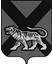 ТЕРРИТОРИАЛЬНАЯ ИЗБИРАТЕЛЬНАЯ КОМИССИЯ ГОРОДА ЛЕСОЗАВОДСКАРЕШЕНИЕВ связи с переменой фамилии члена участковой избирательной комиссии избирательного участка №1630 с правом решающего голоса Кулик Елены Васильевны на основании копии свидетельства о перемене имени, копии паспорта Малиновской Елены Васильевны, руководствуясь статьей 26 Федерального закона «Об основных гарантиях избирательных прав и права на участие в референдуме граждан Российской Федерации», территориальная избирательная комиссия города Лесозаводска           РЕШИЛА:        1. Внести изменение в решение территориальной избирательной комиссии города Лесозаводска от 28 марта 2013 года № 271/68 «О формировании участковых комиссий избирательных участков с № 1601 по №1637», заменив фамилию «Кулик» на «Малиновская».    2. Направить настоящее решение в участковую избирательную комиссию избирательного участка №1630.3. Направить настоящее решение в Избирательную комиссию Приморского края.4. Опубликовать настоящее решение в газете «Любимый город на берегах Уссури».Председатель комиссии                                                 Ю.В. Мамаевская                                     Секретарь комиссии                                                       Е.А. Святенко02.09.2016 г.г. Лесозаводск№ 128/19О внесении изменения в решение  территориальной избирательной комиссии города Лесозаводска от 28.03.2013 года №278/61 «О формировании участковых комиссий избирательных участков с № 1601 по № 1637»